Татарстан Республикасы Балтач муниципаль районы Шеңшеңәр авыл җирлегенең  шәһәр төзелешен проектлау  буенча	җирле нормативларын раслау  турындаРоссия Федерациясе Шәһәр төзелеше кодексының 29.4 статьясы нигезендә, Татарстан Республикасы  Балтач районы Шеңшеңәр  авыл җирлеге  Советы карар итә:1. Татарстан Республикасы  Балтач  муниципаль районы Шеңшеңәр авыл җирлегенең  шәһәр  төзелешен проектлау турында җирле нормативларны кушымтасы нигезендә расларга. 2. Әлеге карарны  Балтач муниципаль районының baltasi.tatarstan.ru рәсми сайтында урнаштырырга.        3.  Карарның үтәлешен контрольдә тотуны төзекләндеру, төзелеш,   жәмәгать тәртибен hәм хокукларны саклау буенча даими комиссиягә йөкләргә. Авыл җирлеге башлыгы:                                                                        Р.Х.Салихҗановсовет Шишинерского сельского поселения БалтасинскОГОМУНИЦИПАЛЬНОГО РАЙОНА РЕСПУБЛИКИ ТАТАРСТАН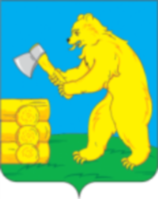  ТАТАРСТАН РЕСПУБЛИКАСЫбалтач МУНИЦИПАЛЬ РАЙОНы шЕңшеңәр авыл җирлеге советы  ТАТАРСТАН РЕСПУБЛИКАСЫбалтач МУНИЦИПАЛЬ РАЙОНы шЕңшеңәр авыл җирлеге советы РЕШЕНИЕ«28» апреля  2018 г.КАРАР   № 77